2019 PROJECT DESCRIPTION FORM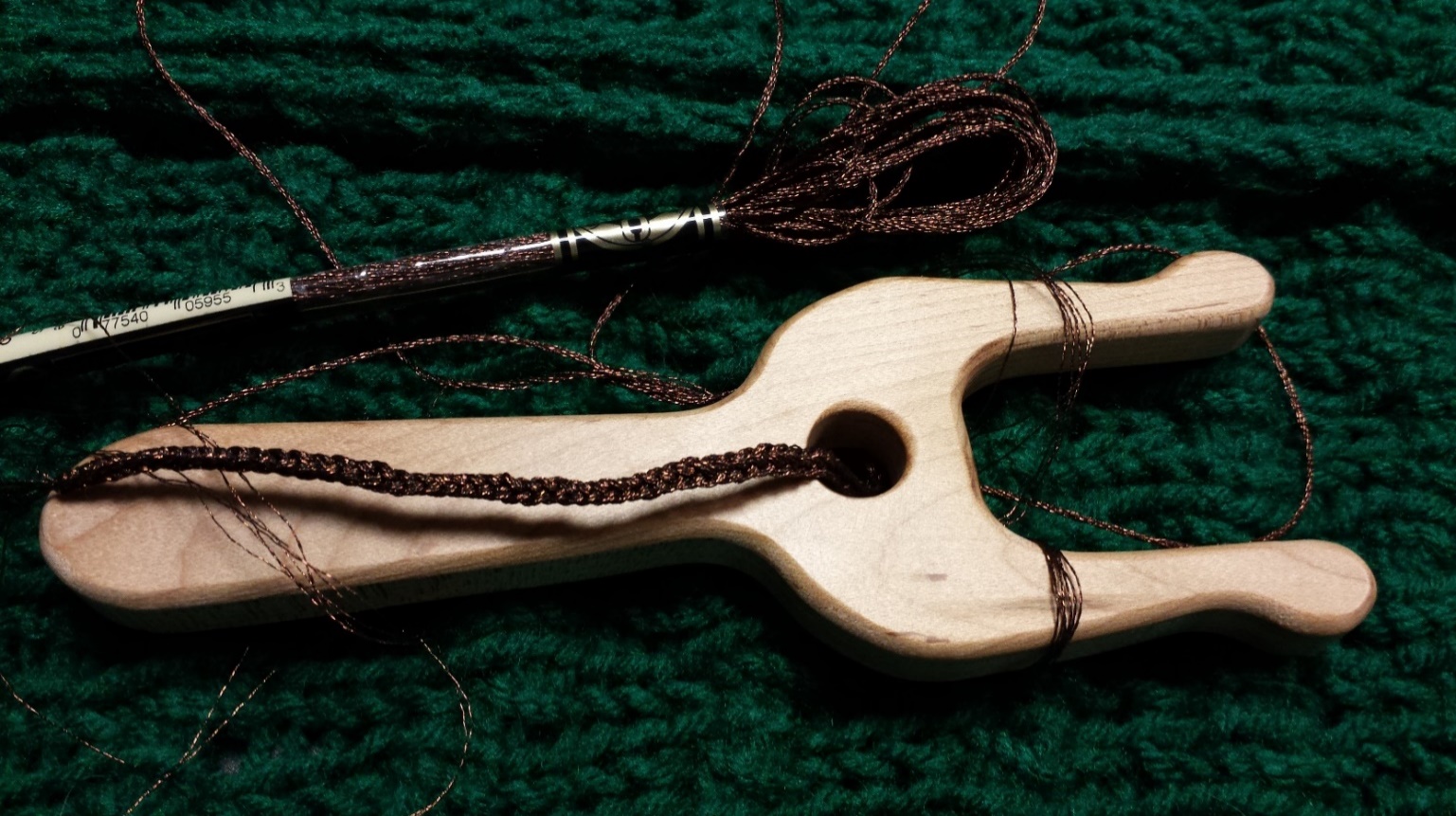 TEACHER: Diane A OstranderSESSION PREFERRED:  Saturday NightMAXIMUM/MINIMUM STUDENTS:  12max/1minPROJECT DESCRIPTION:  Introduction to Lucet Braiding The instructions will focus on the traditional tight cord method, the no-twist method, and how to bind off. Always have the perfect cord for any focal bead, pendant, or wrap bracelet. Need a specific color, fiber, or braid for bead and soutache embroidery? Make your own! Choose from an unlimited palate of fibers and colors and make exactly what you need to complete your project. The braids are beautiful, sturdy, and do NOT unravel when cut. Lucet braids work wonderfully for traditional knot tying, and are lovely on their own.  Add this skill to your jewelry making repertoire, and find many other uses in fiber crafts, scrapbooking, sewing, etc. COST OF CLASS (does it include kits?) $40 (cash only please) which includes the price of a fiber kit and a wooden lucetKITS AVAILABLE:  yes X     COST:   class price includes working kit described above, however additional kits, instructions, and lucets may be available. Prices for additional kits will vary based on kit contents and size of lucet. Instructions alone are $18. All fees and kits are cash only, please.Supply list if no kits available:  N/ATools required:  Please bring a task lamp, sharp scissors, and any vision enhancement devices you usually use when crafting or beading. You may wish to bring a work surface, although this is not essential.Please return to Mary Jordan via email to Nona2kandc@gmail.com by October 1, 2018, and include a picture.  Please submit one per form with picture attached. 